Country:State of Israel                                                                  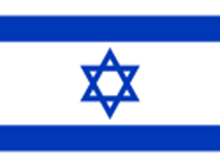 Committe:UNWOMEN  Agenda:Elimination of the Raising Domestic Violence During Covid-19          State of Israel is located in Western Asia and shares borders with Lebanese Republic to the north,Syrian Arab Republic to the northeast,Jordan on the east and Arab Republic of Egypt is the southwest.State of Israel’s capital is Jerusalem. The advanced technology and service sectors are developing very rapidly. As of 2021, Israel has the world's 30th largest economy. According to the United Nations Human Development Index, Israel ranks 17th among 187 nations of the world and falls under the category of “Highly Developed Countries”. Demographically,State of Israel has a population 8,856,016 as of December 2021.%50.26 of population is womanWhile Israel lacks on offical constitution the Israeli Declare of Independence of 1948 states that : “The State of Israel (…) will ensure complete equality of social and politicial rights to all its inhabitants irrespective of religion , race  or sex.Israeli law prohibits discrimination based on gender matters such as employment and wages and provides for class-action law suits.However,in tandem, sexist wage disparties men and women remain an issue in parts of the state.In a 2012 Survey of 59 developed countries,Israel ranked 11th for participation of women in the workplace.In the same survey,Israel was ranked 24th for propation of women serving in executive positions of power.In 2017,Israel was ranked the right-safest country in the world by the the New World Heath Research GroupThat means State of Israel is more developed than other countries at Middle East.In the world The Covid-19 epidemic has rolled back recent gains in gender equality and women's rights. It might take years to recoup this damage. Women's inequalities are growing. During the epidemic, all aspects of life were affected, including health, the economy, security, and social protection. "Limited achievements in gender equality and women's rights," according to the UN Secretary-General. As a result of the COVID-19 epidemic, decades of progress are at jeopardy.Because of the COVID-19 , markets and companies were shuttered, resulting in significant economic losses. Millions of women's employment will be lost.Therefore, we will reduce the financial difficulties of families by increasing the place in the state budget of the financial support we have made during the pandemic process and prevent the financial causes of domestic violenceIn addition, in order to reduce the impact of the pandemic process, vaccination should be accelerated and education should be full-time face-to-face because the additions we will make in the curriculum will repair the damaged education during the pandemic process with psychological support. Accordingly, the awareness of domestic violence will be created in the students. These solution proposals should be realized with a worldwide cooperation, and in this way, a picture of domestic violence will be created around the world. In addition to these solution proposals, the solution proposals of other countries are of course important, but in this way, problems such as gender equality and domestic violence are solved. they have more freedom in daily life.As the State of Israel, we will reach a solution and we will achieve it.With respect,Delegate of State of IsraelEymen GAFA